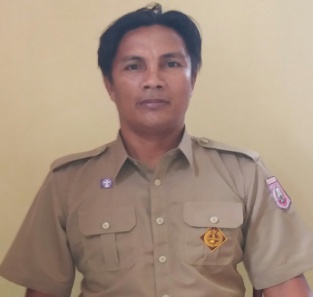 ROSIHAN KALUKU,S.KOM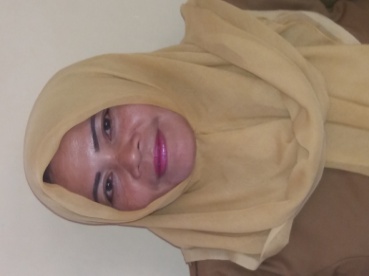        RUNI DINI MUSA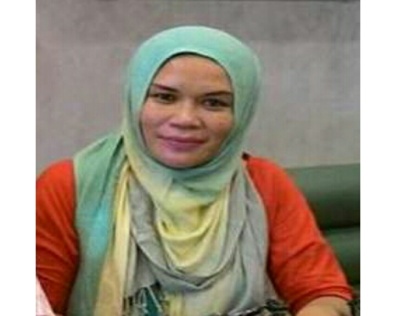         SRIDOLLY M. LANTU,A.Md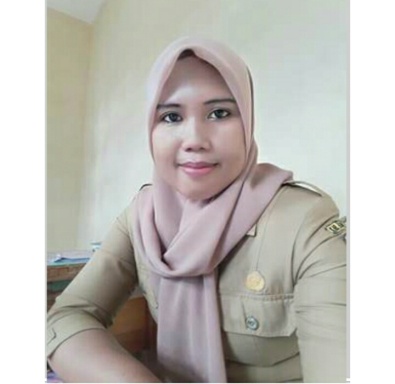 MERY NATALYA JUNUS,S.IP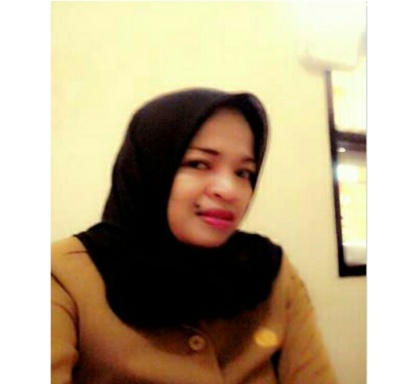        SARINA HAMDJATI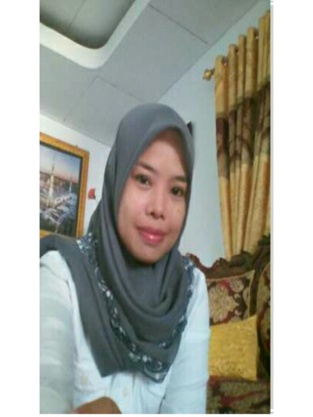 JOLANDA BASARA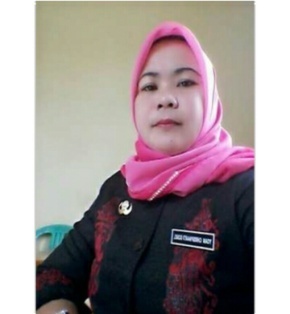 YOAN CHRISFINARTI  GOBEL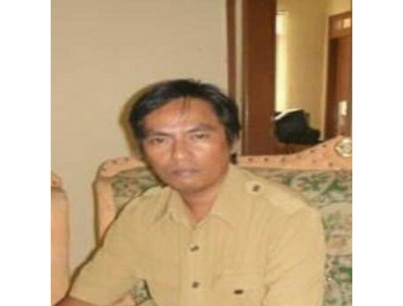       RULLY R. HARUS,S.Sos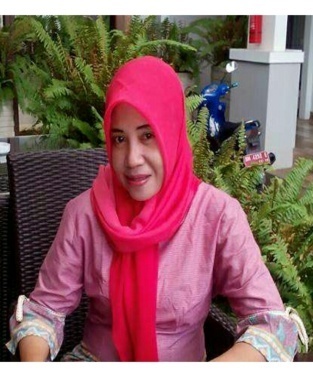 NURMAYA K.ABDULLAH,SE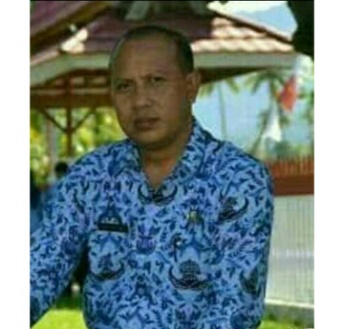     YASIN ENTENGO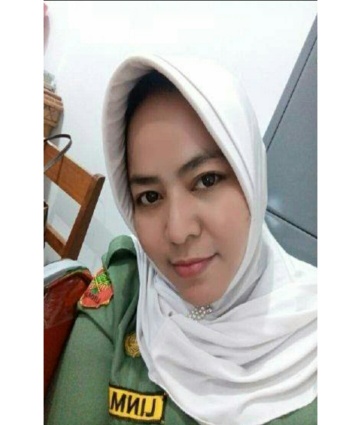       FONNY B.INO,SE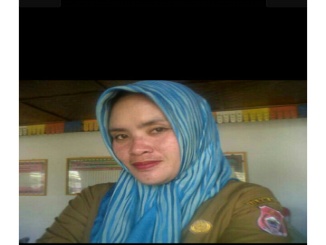      SUSANTI JAHJA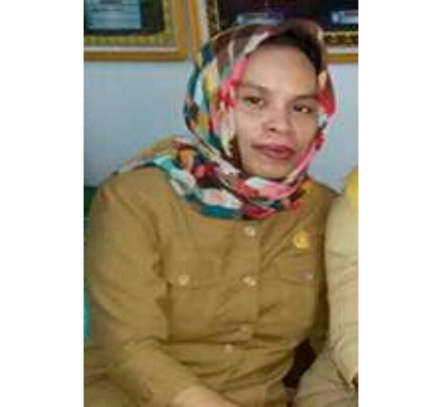 DEVIYANTI KAROLINA SAID,SE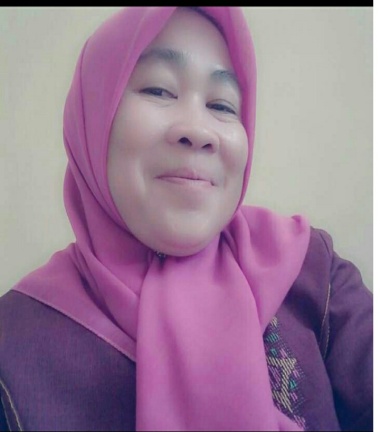 YUSNI HUNTOYUNGO,SM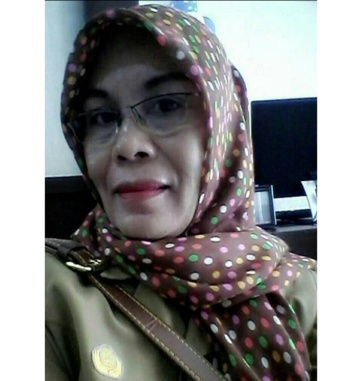         EFLIN S. DOMILI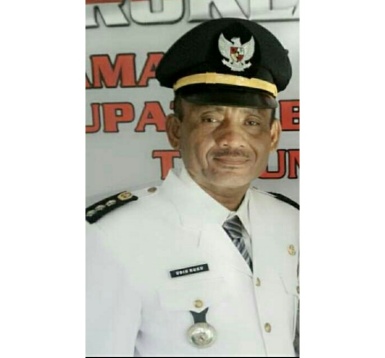 UDIN KUKU,S.Pd,MM.Pub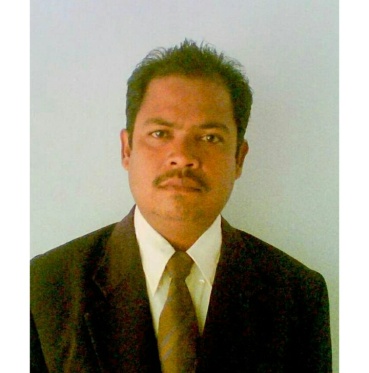 SYOFYAN  IBRAHIM,S.IP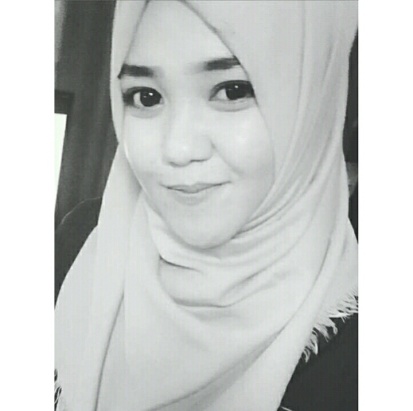 WAHYUNINGSIH GANI,SE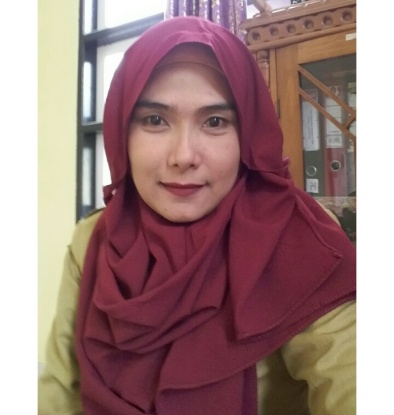     OLVIYANTI DAI,S.AP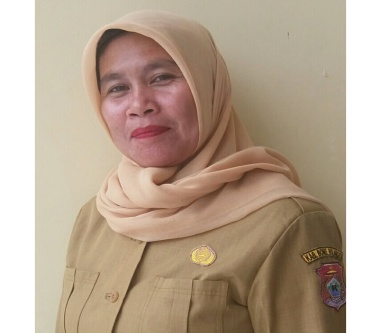    NURHAYATI SUPU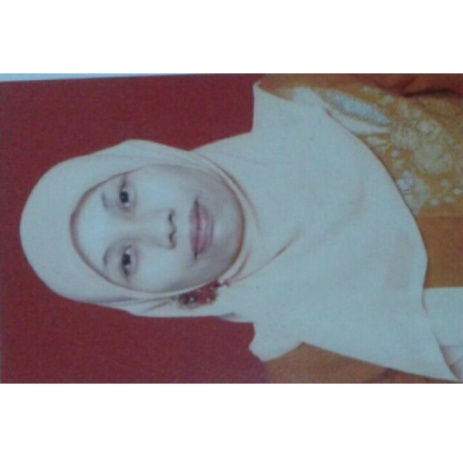            DIANA TUWENO,SE